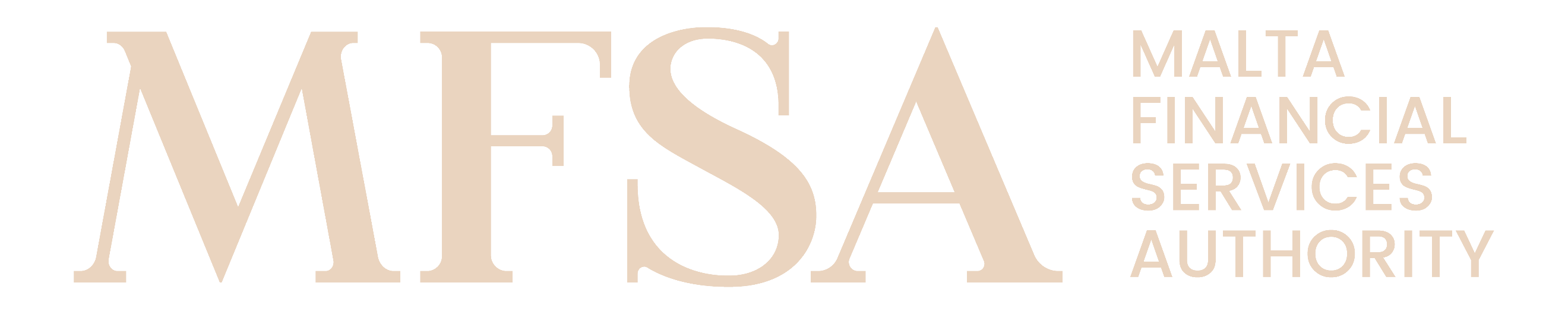 MALTA FINANCIAL SERVICES AUTHORITYAuthorisation Forms - AnnexAnnex AX18: Trusts and Fiduciary Arrangements QuestionnaireHigh Level GuidelinesGeneralThis form, Annex AX18: Trusts and Fiduciary Arrangements Questionnaire (‘Annex’), shall be duly filled in by Qualifying Shareholders or Other Controllers (‘Qualifying Holder’) who are submitting a Corporate Questionnaire and hold the shares of the Applicant or Authorised Person on (i) trust or (ii) on a fiduciary basis as a mandatary for and on behalf of other persons. This Annex shall be submitted as part of and in conjunction with the relevant Corporate Questionnaire, as indicated therein. In this respect, the Qualifying Holder shall to the best of its knowledge, provide information, which is truthful, accurate and complete. The Qualifying Holder shall notify the MFSA immediately if the information provided changes in any material respect either prior to or subsequent to authorisation.The Qualifying Holder shall not tamper with, or modify in any manner, this Annex. Should it transpire that the document was tampered with, or modified in any manner, the Authority shall consider the submission to be invalid. Any potential improvements should be communicated to the MFSA for consideration.The Authority may at its sole discretion request from the Qualifying Holder further information/ documentation.DefinitionsUnless otherwise specified, terms used in this Annex shall have the same meaning assigned to them within the respective Corporate Questionnaire. Instructions In order for this Annex to be considered complete, the Qualifying Holder is required to complete all the respective sections under this Annex, as applicable. Privacy NoticeThe MFSA ensures that any processing of personal data is conducted in accordance with Regulation (EU) 2016/679 (General Data Protection Regulation), the Data Protection Act (Chapter 586 of the Laws of Malta) and any other relevant European Union and national law. For further details, you may refer to the MFSA Privacy Notice available on the MFSA webpage https://www.mfsa.mt/privacy-notice/. Qualifying Holder Details Qualifying Holder Details Qualifying Holder Details Qualifying Holder - Identification Details	Qualifying Holder - Identification Details	Registered Name 
(if not yet Formed, provide proposed name)Registered Number
(if applicable)LEI Code 
(if applicable)Trusts and Fiduciary ArrangementsTrusts and Fiduciary ArrangementsTrusts and Fiduciary Arrangements Provide the respective details of the Qualifying Holder’s holdings of shares of the Applicant or Authorised Person on (i) trust or (ii) on a fiduciary basis as a mandatary for and on behalf of other persons, in the respective sub-sections below, as applicable:Trustees(Add multiple as applicable)Fiduciary Arrangements(Add multiple as applicable)